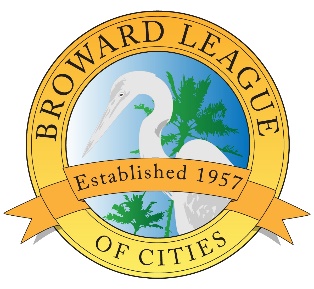 BROWARD COUNTY LEAGUE OF CITIES SCHOLARSHIP FOR GOVERNMENT STUDIESPolicies and Procedures (continued)Selection CriteriaPreferential consideration will be given to students who demonstrate:Dedicated pursuit towards a career in public administration, political science, or a government related fieldInvolvement in work, volunteer service, or internships in public, government, community, and/or legislative environments Familiarity of programs & mission of the Broward League of CitiesThe applicant must demonstrate strong communication and leadership skills and show maturity in judgment and purpose.Applicant must provide completed application including:One (1) essay and one (1) personal statement (as outlined on Scholarship Application form)Two (2) written letters of recommendation from a high 	school staff member, i.e., counselor, teacher, coach, or administrator, or from a member of the community who is familiar with the applicant’s characterA transcript must be submitted with application or prior to application deadlineApplicant MUST be available on the date of the interview to be considered for the scholarship.Scholarship Award Selection ProcessThe League’s Youth Leadership Committee is comprised of local elected officials along with local business leaders.  The Committee reviews all submitted (complete) applications.  Semi-finalists selected after the first qualifying round will be contacted by email to arrange for a personal interview by the Committee.  Upon completion of the interviews, the Committee makes the final selection.  The selection and awarding of scholarships is entirely at the discretion of the Committee, and their decision is final.  APPLICATION DEADLINEComplete applications must be submitted by email to scochrane@browardleague.org by 5:00 PM February 19, 2020.  Incomplete applications will not be forwarded for considerationIMPORTANT DATESFebruary 19, 2020……........Deadline for receipt of applications April 4, 2020…………………..Interviews and selectionApril 16, 2020…………….....Awards Dinner Recognition of Recipients.Scholarship recipients and two guests will be invited to attend the Broward League of Cities General Membership Meeting on April 16, 2020 at 6:30 p.m. for the awarding of scholarships.CHECKLIST__________ Completed Application Form ____________One Essay____________One Personal Statement____________Two Letters of Recommendation____________TranscriptFor more information, please contact the League Office:BROWARD COUNTY LEAGUE OF CITIES115 South Andrews AvenueSuite 122Fort Lauderdale, Florida   33301Phone: 954-357-7370scochrane@browardleague.org